Уважаемые родители!В образовательных организациях Российской Федерации ежегодно проводится масштабное тестирование социально значимых характеристик личности современных детей и подростков. Тестированию подлежат обучающиеся всех без исключения общеобразовательных и профессиональных образовательных организаций, а также образовательных организаций высшего образования.Тестирование позволяет определить у обучающихся образовательных организаций наиболее сильные и ресурсные стороны личности, специфические поведенческие реакции в стрессовой ситуации, различные формы рискованного поведения. Анализ результатов поможет организовать индивидуальные профилактические и коррекционные мероприятия для обеспечения психологического благополучия личности обучающихся, оказать своевременную психолого-педагогическую помощь и поддержку.Методика тестирования включает перечень вопросов на понятном для понимания обучающихся языке. Длительность проведения учитывает возрастные особенности участников тестирования и не превышает продолжительности одного урока. Задача обучающегося — внимательно прочитать вопрос и выбрать вариант ответа. Правильных или неправильных ответов на вопросы не существует. Количественный подсчет осуществляется автоматически, что обеспечивает точность оценки.Согласие на участие ребенка в тестировании это возможность вам удерживать в поле своего внимания вопросы рисков и безопасного образа жизни детей и подростков.Вы как законные представители своих детей имеете возможность задать любые вопросы, связанные с процедурой тестирования. По окончании проведения тестирования и обработки ответов вы сможете обратиться за результатами к организаторам (психологу, педагогу-психологу образовательной организации) и получить соответствующие рекомендации.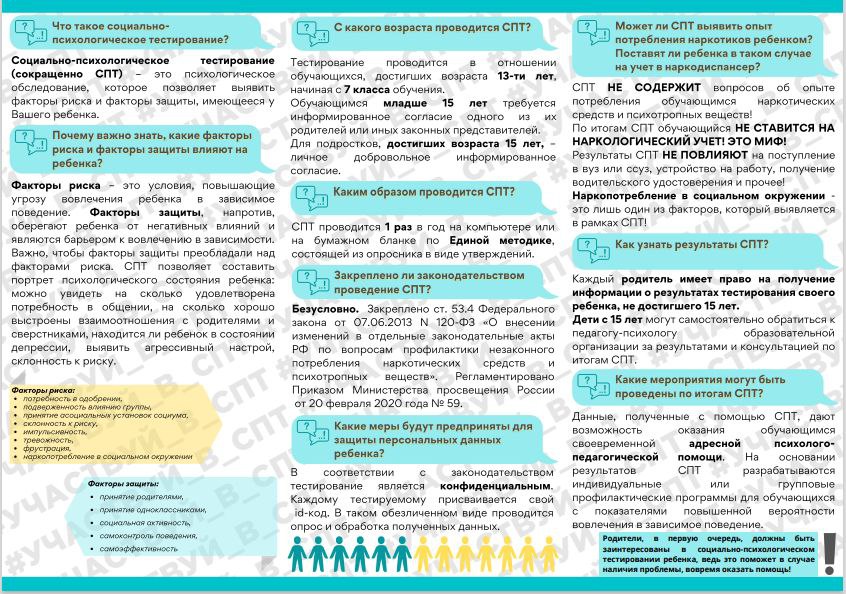 